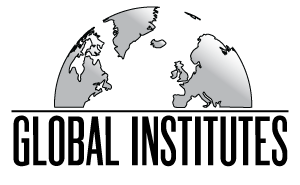   Beginners (6-8)SyllabusVocabularyAnimalsBatBirdCatDogFishFlyGoatHamsterHorseMouseRabbitSheepSpiderBody PartsArmEarEyeFaceFootHairHand HeadKneesLegMouthNeck NoseShouldersToesClothesDressHatJacketJeansShirtShoesSkirtSocksTrousersT-shirtColoursBlackBlueBrownGreenGreyOrangePinkPurpleRedWhiteYellowFoodAppleBananaBiscuitCakeHamburgerLemonOrangeSandwichFamily/peopleBoyBrotherFatherFriendGirlGrandmotherGrandfatherMotherSisterHomeBath BathroomBedBedroomFridgeHallKitchenLiving roomPhoneTVSchool objectsBagBookBoxChairClassroomDeskDoorGlueMarkerPaperPenPencilPencil caseRubberSchoolSharpenerTableWindowShapesCircleSquareTriangle ToysBallBikeCarDollKiteTeddyTrainNumbersOne to TwentyAlphabetA to ZAdjectivesBigHappySadShortSmallTallArticlesAAnThePrepositionsInOnUnderPossessive adjectivesMyYourVerbsDrawLook OpenPutSit downStand upTopicsComprehensionProductionGeneralWhat’s your name? How old are you? How are you? My name is___I am ___ years old.I’m fine, thanks.Identifying vocabularyWhat’s this? What’s that?What are these?What are those?It’s a ___It’s a ___They’re ___They’re ___NumbersHow many ___ are there?Numbers 1-20ColoursWhat colour is this?It’s ___AlphabetHow do you spell ___?A to ZFamilyHave you got any (brothers or sisters)?How old is (your brother/sister)?I’ve got ___.He’s/She’s ___ years old.LocationWhere is the ____?It’s ____.